В связи с кадровыми изменениями, в соответствии с Законами Красноярского края от 23.04.2009 № 8-3168 «Об административных комиссиях в Красноярском крае», от 23.04.2009 № 8-3170 «О наделении органов местного самоуправления муниципальных образований края государственными полномочиями по созданию и обеспечению деятельности административных комиссий», руководствуясь Уставом города, Совет депутатов ЗАТО г. ЗеленогорскаРЕШИЛ:	1. Внести в решение Совета депутатов ЗАТО г. Зеленогорска                          от 25.10.2018 № 3-8р  «О создании административной комиссии в г. Зеленогорске» изменения, изложив приложение в редакции согласно приложению к настоящему решению.	2.  Настоящее решение вступает в силу в день, следующий за днем его опубликования в газете «Панорама».Приложениек решению Совета депутатов ЗАТО г. Зеленогорскаот 28.02.2019 № 8-36рПриложениек решению  Совета депутатов ЗАТО г. Зеленогорскаот  25.10.2018 № 3-8рПерсональный составадминистративной комиссии г. Зеленогорска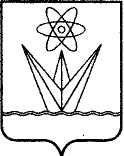 СОВЕТ ДЕПУТАТОВЗАКРЫТОГО АДМИНИСТРАТИВНО-ТЕРРИТОРИАЛЬНОГО ОБРАЗОВАНИЯГОРОДА ЗЕЛЕНОГОРСКАКРАСНОЯРСКОГО КРАЯРЕШЕНИЕСОВЕТ ДЕПУТАТОВЗАКРЫТОГО АДМИНИСТРАТИВНО-ТЕРРИТОРИАЛЬНОГО ОБРАЗОВАНИЯГОРОДА ЗЕЛЕНОГОРСКАКРАСНОЯРСКОГО КРАЯРЕШЕНИЕСОВЕТ ДЕПУТАТОВЗАКРЫТОГО АДМИНИСТРАТИВНО-ТЕРРИТОРИАЛЬНОГО ОБРАЗОВАНИЯГОРОДА ЗЕЛЕНОГОРСКАКРАСНОЯРСКОГО КРАЯРЕШЕНИЕСОВЕТ ДЕПУТАТОВЗАКРЫТОГО АДМИНИСТРАТИВНО-ТЕРРИТОРИАЛЬНОГО ОБРАЗОВАНИЯГОРОДА ЗЕЛЕНОГОРСКАКРАСНОЯРСКОГО КРАЯРЕШЕНИЕСОВЕТ ДЕПУТАТОВЗАКРЫТОГО АДМИНИСТРАТИВНО-ТЕРРИТОРИАЛЬНОГО ОБРАЗОВАНИЯГОРОДА ЗЕЛЕНОГОРСКАКРАСНОЯРСКОГО КРАЯРЕШЕНИЕ28.02.2019г. Зеленогорскг. Зеленогорскг. Зеленогорск№8-36рО внесении изменений в решение Совета депутатов ЗАТО г. Зеленогорска от 25.10.2018 № 3-8р «О создании административной комиссии в г. Зеленогорске»О внесении изменений в решение Совета депутатов ЗАТО г. Зеленогорска от 25.10.2018 № 3-8р «О создании административной комиссии в г. Зеленогорске»О внесении изменений в решение Совета депутатов ЗАТО г. Зеленогорска от 25.10.2018 № 3-8р «О создании административной комиссии в г. Зеленогорске»Глава ЗАТО г. Зеленогорска		________________ М.В. СперанскийПредседатель Совета депутатовЗАТО г. Зеленогорска   		________________В.В. ТерентьевКамнев Сергей Владимирович-первый заместитель Главы ЗАТО г. Зеленогорска по жилищно-коммунальному хозяйству, архитектуре и градостроительству, председатель; Шмелев Алексей Борисович - начальник Отдела городского хозяйстваАдминистрации ЗАТОг. Зеленогорска, заместитель председателя;Харитонова Нина Владимировна- главный специалист Администрации ЗАТО г. Зеленогорска - ответственный секретарь административной комиссии  г. Зеленогорска;члены комиссии:Татаринов Никита Владимирович- начальник отдела архитектуры и градостроительства Администрации ЗАТОг. Зеленогорска - главный архитектор города;Заречный Василий Анатольевич -руководитель Комитета по управлению имуществом Администрации ЗАТО г. Зеленогорска;Трифонова Елена Николаевна- директор Муниципального казенного учреждения «Комитет по охране окружающей среды»;Тюрюханов Олег Борисович -директор Муниципального казенного учреждения «Служба по делам гражданской обороны и чрезвычайным ситуациям»;Колосков Станислав Иванович - депутат Совета депутатов ЗАТО г. Зеленогорска (по согласованию);Полякова Ульяна Викторовна- председатель Общественной палаты города Зеленогорска (по согласованию);Маевский Евгений Витальевич - председатель Общественного совета при Отделе МВД России по ЗАТО г. Зеленогорск.